CURRICULUM VITAEPEMOHON 1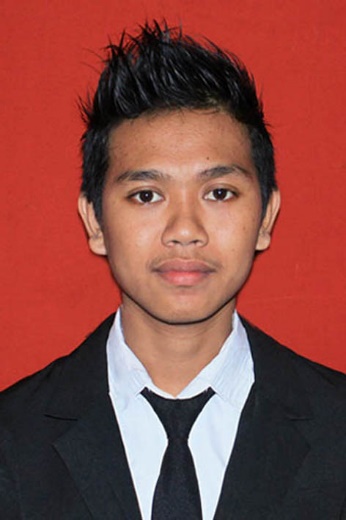 Nama			 : BadruddinTempat / Tgl Lahir	 : Pamekasan, 8-Agustus-1993Jenis Kelamin		 : Laki-lakiAgama			 : IslamAlamat			 : RT:03/RW:05, Jl.Masjid Bagandan, Kec. Pamekasan, Kab.PamekasanE-mail			 : badrud73@gmail.comNo. Telp/HP		 : 087750250450RIWAYAT PENDIDIKANSDTanggal Lulus /Ijazah	 : 2006Nama Institusi		 : SD Negeri Bugih 3 PamekasanKota Institusi 		: PamekasanSMPTanggal Lulus /Ijazah  : 2009Nama Institusi		 : SMP Negeri 3 PamekasanKota Institusi 		: PamekasanSMATanggal Lulus /Ijazah : 2012Jurusan /Program Studi :Teknik InformatikaNama Institusi 	   : SMK Negeri 3 PamekasanKota Institusi 		    :PamekasanPerguruan TinggiTanggal Lulus /Ijazah	   : -Jurusan /Program Studi :  D4 Teknik InfotmatikaNama Perguruan Tinggi : PENS (Politeknik Elektronika Negeri Surabaya)Kota Perguruan Tinggi  : Surabaya